О внесении изменений в решение Законодательного Собрания г. Сосновоборска от 30.06.1999 № 106-Р «О присвоении звания «Почетный гражданин города»В целях поощрения граждан за деятельность, направленную на обеспечение города и рост благосостояния его населения, за высокое профессиональное мастерство и многолетний добросовестный труд, Сосновоборский городской Совет депутатов решил:1. Внести следующие изменения в решение Законодательного Собрания г. Сосновоборска от 30.06.1999 № 106-Р «О присвоении звания «Почетный гражданин города»: пункт 3 приложения 1 к решению изложить в новой редакции:«3.1. Лицам, удостоенным звания «Почетный гражданин города Сосновоборска», предоставляются следующие права и льготы:- право бесплатного проезда на муниципальном транспорте;- право на ежегодное единовременное пособие в размере 30000 рублей за присвоение звания «Почетный гражданин города Сосновоборска»;-право участия в торжественных заседаниях органов местного самоуправления и общественности города, проводимых по случаю государственных и муниципальных праздников, юбилеев и других торжеств;- право быть безотлагательно принятым Главой города, депутатами городского Совета, заместителями Главы города, иными должностными лицами городского Совета депутатов, администрации города, ее структурных подразделений, муниципальных учреждений, предприятий, организаций;- право на улучшение жилищных условий в соответствии с требованиями жилищного законодательства;- право на компенсацию затрат на проезд в оба конца по территории Российской Федерации один раз в 2 года.3.1.1. В случае смерти Почетного гражданина, его супруга (супруг) или дети имеют право на:- получение единовременного (разового) пособия в размере 50000 рублей (пособие предоставляется только одному члену семьи из перечисленных, первым обратившемуся за его получением);- создание семейного захоронения в порядке, предусмотренном муниципальным правовым актом об организации похоронного дела, на одном участке с могилой Почетного гражданина, расположенном на территории кладбища города Сосновоборска, на льготных условиях, определяемых администрацией города Сосновоборска.Орган, уполномоченный на предоставление пособий, компенсаций и льгот, предусмотренных данным Положением, а также порядок их предоставления определяются постановлением администрации города Сосновоборска.3.2. Компенсация затрат, произведенных для предоставления льгот в соответствии с настоящим Положением, производится за счет средств, утвержденных на эти цели в бюджете города Сосновоборска на соответствующий финансовый год.». 2. Решение вступает в силу в день, следующий за днем его официального опубликования в газете «Рабочий».3. Контроль за исполнением решения возложить на постоянную комиссию по правовым вопросам Сосновоборского городского Совета депутатов (Н.А. Залетаева).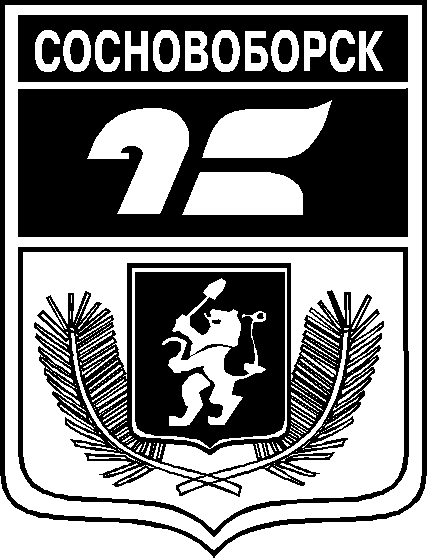 СОСНОВОБОРСКИЙ ГОРОДСКОЙ СОВЕТ ДЕПУТАТОВП Р О Е К Т   РЕШЕНИЯ__________________2024 г.                                                                               № __________г. СосновоборскПредседатель Сосновоборского 
городского Совета депутатов                                                      Глава города Сосновоборска